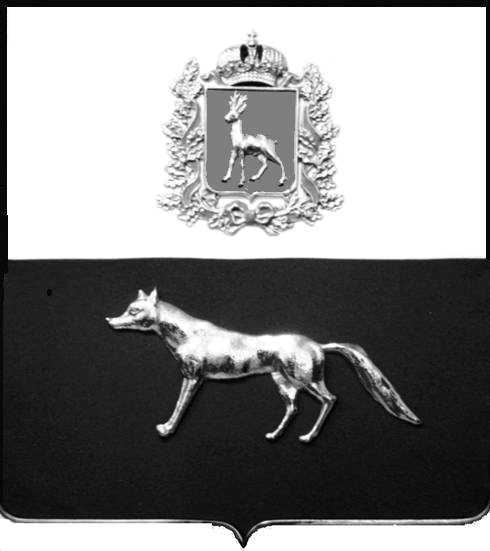 Рассмотрев предложение ООО «СамараНИПИнефть» о подготовке проекта планировки территории и проекта межевания территории, в соответствии с пунктом 4 статьи 45 Градостроительного кодекса Российской Федерации, руководствуясь Федеральным законом от 06.10.2003 №131-ФЗ «Об общих принципах организации местного самоуправлении в РФ», Администрация муниципального района Сергиевский Самарской области  ПОСТАНОВЛЯЕТ:1. Подготовить проект планировки территории и проект межевания территории объекта АО «Самаранефтегаз»: 1014 ПЭП «ПС 35/10 кВ «Южно-Орловская»» в отношении территории, находящейся в границах сельского поселения Черновка, сельского поселения Верхняя Орлянка  и сельского поселения  Воротнее  муниципального района Сергиевский Самарской области, с целью выделения элементов планировочной структуры, установления параметров планируемого развития элементов планировочной структуры, зон планируемого размещения вышеуказанного объекта, а также определения границ земельных участков, предназначенных для размещения  объекта «ПС 35/10 кВ «Южно-Орловская»» в срок  до  31 марта  2019 года.        В указанный в настоящем пункте срок «СамараНИПИнефть» обеспечить представление в администрацию муниципального района Сергиевский Самарской области подготовленный проект планировки территории и проект межевания территории объекта АО «Самаранефтегаз»: 1014ПЭП «ПС 35/10 кВ «Южно-Орловская»».        2. Опубликовать настоящее постановление в газете «Сергиевский вестник» и разместить на сайте администрации муниципального района Сергиевский по адресу: http://sergievsk.ru/ в сети Интернет.3. Настоящее постановление вступает в силу со дня его официального опубликования.4. Контроль за выполнением настоящего постановления возложить на заместителя Главы муниципального района Сергиевский  Чернова А.Е.И.о. Главы                                                                                   муниципального района Сергиевский                                                    А.Е. Чернов Второва В.М. 8 (84655) 2-16-40          О подготовке проекта планировки территории и проекта межевания территории объекта АО «Самаранефтегаз»: 1014 ПЭ «ПС 35/10 кВ «Южно-Орловская»»